Муниципальное дошкольное образовательное учреждение«Детский сад №64 комбинированного вида»Консультация для родителей«Роль предметно-развивающей среды в развитии речи детей»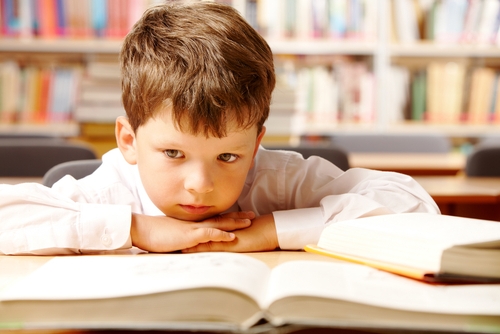 Бардина Т.О       Речь – это важнейшая творческая психическая функция человека, область проявления присущей всем людям способности к познанию, самоорганизации, саморазвитию, к построению своей личности, своего внутреннего мира, через диалог с другими личностями, другими мирами, другими культурами. Мы передаем ребенку человеческий опыт действий с предметами. Сделать это можно с помощью языка. Так развитие речи порождается необходимостью общаться со взрослыми. А само развитие речи делает возможным вообще все дальнейшее психическое развитие. Речевое общение необходимо для того, чтобы уже у маленького ребенка наметилось различное отношение к хорошему и к плохому, к красивому и к безобразному. Затем отсюда вырастут подлинные нравственные чувства и понятия зрелого человека. Особое значение имеет речь для освоения ребенком правил поведения. Ведь почти все требования взрослых выражены либо словом нельзя, либо словом надо. Взрослые вводят и слово можно, и ребенок начинает пользоваться этим словом, чтобы попросить разрешения сделать что-нибудь. Ребенок черпает свои первые основные, исключительно конкретные представления из окружающей его материальной среды при посредстве своих анализаторов. Слово закрепляет представления, добытые сенсорным путем. Лингвистическое развитие ребенка неразрывно связано с сенсорным. Для ребенка в первую пору его жизни слова являются только вторыми оригиналами действительности. Первыми являются восприятия, поступающие в его сознание через органы внешних чувств – из окружающего его вещественного мира. Всякое знание, олицетворяющееся в слове, вытекает из опыта, т.е. восприятий, получаемых субъектом из внешнего мира, мира конкретных явлений и вещей. Язык развивается наглядным, действенным путем. Чтобы давать названия, должны быть связаны. Слово и вещь должны предлагаться человеческому уму одновременно, однако, на первое место – вещь как предмет познания и речи. Об этом говорил еще Каменский. Для того чтобы развивался язык ребенка, понимаемый как отражение ясных и отчетливых представлений, а не пустая, вредная болтовня, дети должны быть окружены вещами, которые они могут рассматривать, сравнивать, изучать в играх и труде, и результаты наблюдений отражать в слове. «В раннем детстве, - писал Песталоцци, - вовсе не следует резонерствовать с детьми, а надо ограничиться следующими средствами для их умственного развития: 1) Как можно больше расширять круг их наблюдений; 2) Прочно и систематически укреплять в них представления, добытые при наблюдении; 3) Давать им обширное знакомство с языком, необходимое для выражения словом того, с чем их познакомила природа и искусство посредством наблюдения.        Слово закрепляет представления и делает их более прочными. Решение основной задачи – развития разговорной речи воспитанников – предполагает работу воспитателя по организации целесообразной речевой среды. Действуя с предметами, выявляя их особенности, воспитанники учатся: - активно употреблять слова, обозначающие действия (смять, сжать, погладить и др.), качества и свойства (мягкость, твердость, гладкость, шероховатость и др.; предметы рвутся, бьются, размокают); - называть некоторые материалы (глина, песок, бумага, ткань); - активно использовать слова, обозначающие объекты и явления природы: названия растений близкого окружения, некоторых домашних и диких животных (кошка, собака, лошадь, медведь, заяц, лиса и др.); - активно осваивать и использовать в разговорной практике необходимые для успешного общения слова, связанные с этикой общения, культурой поведения, бытовой и игровой практикой и другими необходимыми жизненными проявлениями. Существенную роль в развитии речи воспитанников играют опосредованные способы познания мира. Чтение книг, рассматривание картин, предмет, наблюдение за объектами природы под руководством взрослого значительно обогащают содержание речи и способствуют освоению сложных речевых форм. Воспитанники осваивают следующие умения диалогической речи: - вступать в речевые контакты со взрослыми и сверстниками по разным поводам; - отвечать на вопросы, обращения; - сообщать о впечатлениях, побуждениях; - договариваться о совместной игре; - участвовать в общем разговоре; - слушать, не перебивая собеседника, не отвлекаясь от темы беседы. Совершенствуются умения пользоваться установленными формами вежливого общения: здороваться, благодарить, называть по имени, извиняться, говорить доброжелательным, спокойным тоном; использовать элементы монологической речи в сообщениях о выполнении поручения, в разговорах с воспитателем, в совместной творческой деятельности по сочинению чистоговорок, договариванию стихов, в пересказе известных текстов с помощью воспитателя. Мы педагоги должны позаботиться о том, чтобы пополнить комнаты, в которых живут дети, педагогически обоснованным вещественным содержанием. Детям нужны игрушки, без которых меркнет радость детства, нужны самые разнообразные пособия, материалы, орудия для игр и труда. Нужен специальный дидактический материал. Детей надо не только снабжать предметами, но и располагать предметы так, чтобы пользование последними было легко, удобно и целесообразно. Восприимчивость ребенка к звуковой речи наблюдается в возрасте от трех до пяти лет. Однако со временем такая чувствительность к речи угасает. Этот период особенно важен для развития речевой способности. В дальнейшем от этого будет зависеть то, как ребенок овладеет фонетикой, грамматикой, стилистикой, а также поэтикой и ритмикой своего родного языка. Для того чтобы развитие речи происходило гармонично, необходимо считать и слушать сказки, учить стихи и песенки, значение художественной литературы для развития дошкольника невозможно переоценить: когда дети повторяют в своих играх мотивы любимых сказок, они проживают значимые для них ситуации. Взрослый же должен обязательно обращать внимание на средства художественной выразительности и активно их использовать, чтобы научить им ребенка. Для развития речи также необходимы выразительное чтение и игры драматизации. Ведь только глубокое проникновение в литературное произведение может дать детям возможность проанализировать происходящие в нем события и установить связи между ними. Немаловажным является и использование книг как тем для бесед с малышом. Этот способ помогает ребенку строить развернутый и связный рассказ на какую бы то ни было тему, придумывать собственные сказки или сочинять стихотворения. Когда ребенок научится хорошо говорить, приблизительно к четырем годам, для него чрезвычайное значение приобретает построение и развитие диалогической речи. Ему необходимо обогащать опыт общения в различных ситуациях. В этом малышам на выручку приходит кукольный театр: «живые и говорящие», «куклы перчатки», дают детям прекрасную возможность пережить всю гамму чувств и эмоциональных состояний, научиться выражать свои мысли и чувства. Кроме всего прочего, сценические постановки научат ребенка общению, сотрудничеству, ведь в них всегда задействованы несколько человек. Важно развивать мелкую моторику рук у малышей. Однако не многие знают, что мелкая моторика связана с развитием речи. Для этого можно использовать различные игры, в которых присутствуют мелкие детали, которыми можно манипулировать, например, вкладывая в рамки специальные вкладыши и многое другое. Следствием недостаточного развития общей моторики, и в частности – рук, может стать общая неготовность большинства детей к письму, а также может привести к проблемам с речевым развитиям. Пальчиковые игры – это инсценировка каких-либо рифмованных историй, сказок при помощи пальцев, они являются очень важной частью работы по развитию мелкой моторики. Игры эти очень эмоциональны, увлекательны, они способствуют развитию речи, творческой деятельности. Пальчиковые игры, как бы отражают реальность окружающего мира – предметы, животных, людей, их деятельность, явления природы. В ходе этих игр дети, повторяя движения взрослых, активизируют моторику рук. Пальчиковые игры дают возможность взрослым играть с малышами, радовать их и, вместе с тем развивать речь и мелкую моторику. Благодаря таким играм ребенок получает разнообразные сенсорные впечатления, у него развивается внимательность и способность сосредотачиваться. Такие игры формируют добрые взаимоотношения между детьми, а также между взрослым и ребенком. В дошкольном возрасте большое значение в речевом развитии детей имеет игра. ЕЕ характером определяются речевые функции, содержание и средства общения. Для речевого развития используются все виды игровой деятельности. В творческой ролевой игре, происходит дифференциация функций и форм речи. В ней совершенствуется диалогическая речь, возникает потребность в связной монологической речи. Ролевая игра способствует становлению и развитию регулирующей и планирующей функций речи. Новые потребности общения и ведущей игровой деятельности ведут к интенсивному овладению языком, его словарным составом и грамматическим строем, в результате чего речь становится более связной. Игра должна быть прежде всего содержательной. Подвижные игры оказывают влияние на обогащение словаря, воспитание звуковой культуры. Игры-драматизации способствуют развитию речевой активности, вкуса и интереса к художественному слову, выразительности речи, художественно-речевой деятельности. Дидактические и настольно-печатные игры используются для решения всех задач речевого развития. Они закрепляют и уточняют словарь, навыки быстрого выбора наиболее подходящего слова, изменения и образования слов, упражняют в составлении связных высказываний, развивают объяснительную речь. В работе с детьми по развитию речи применяют пособия демонстрационные (картины, игрушки, диафильмы и др.) и раздаточные (игрушки, предметы быта, маленькие картинки, книги). Раздаточный материал дают детям с учетом их индивидуальных возможностей. При демонстрации пособий использую специальное оборудование: доску, материала, фланелеграф. В нашей группе большое место отводиться предметной картине. Тематические наборы предметных картинок (посуда, чайная, столовая, кухонная; транспорт грузовой, пассажирский, мебель и т.д.) применяем для обогащения и систематизации словаря, формирования и уточнения смысла слов с собирательным значением, развития умения обобщать и классифицировать и т.д. Предметные картинки, используем для проверки звукопроизношения и закрепления правильного произношения отдельных звуков. Существуют и сюжетные картинки (или фото) повышают интерес детей к составлению рассказов с различной тематикой близкой и понятной детям. Обязательно должна быть дидактически оборудованная кукла. К оборудованию такой куклы мы относим меблировку, одежду, постель, посуду, орудия труда. Занятия с этим материалом ведутся наподобие игр с мелкими игрушками: тот или другой предмет или подбор предметов извлекается из уголка куклы и включается в игру. Сколько бесед ведется на эту тему, а ведь каждая беседа – арена для упражнения языка. Воспитание звуковой культуры речи включает работу по обучению правильному звукопроизношению, которые всегда выделялась как ведущая линия развития речи детей 3-4 лет. Для развития артикуляционного аппарата широко используем звукоподражательные слова, голоса животных. 